Университет ИТМОКафедра ИПМАлгоритмы и структуры данныхЛабораторная работа № 1Хэш-таблицаВариант 9Работу выполнил:Студент 2 курсаГруппы № 2125Назарьев СергейСанкт-Петербург 2015 г.Цель работы:Требуется разработать программу, реализующую комбинированный способ организации таблицы идентификаторов. Для организации таблицы используется простейшая хэш-функция, указанная в варианте задания, а при возникновении коллизий используется дополнительный метод размещения идентификаторов в памяти. Если в качестве этого метода используется дерево или список,  то они должны быть связаны с элементом главной хэш-таблицы. В каждом варианте требуется, чтобы программа сообщала среднее число коллизий и среднее количество сравнений, выполненных для поиска идентификатора. Вариант 9.Хэш-функция: сумма кодов первой и последней букв Способ разрешения коллизий: упорядоченный список с логарифмическим поиском 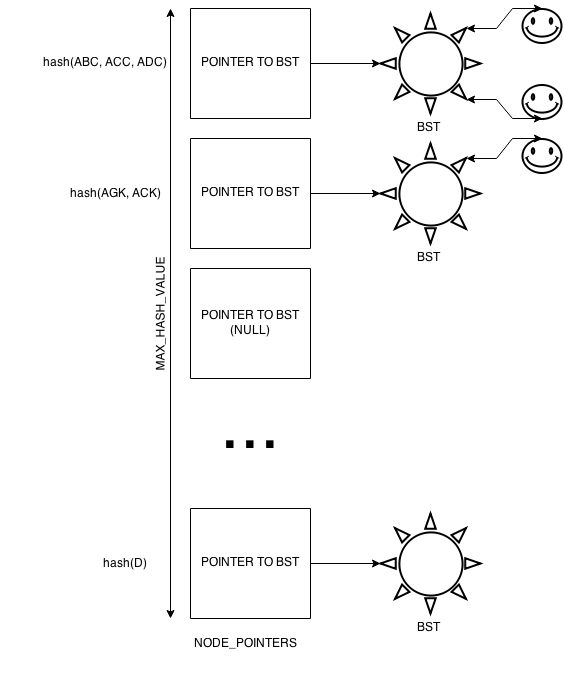 Алгоритм поиска в хэш-таблице:Находим hash от элемента и назовём его hashstr.Выберем из массива указателей указатель, находящийся по индексу hashstr. Это указатель на дерево (выступает в роли корзины), в котором может лежать наш элемент.Обходим бинарное дерево поиска, сравниваем каждый узел с нашим элементом.Вывод:Хэш-таблица позволяет реализовать некоторые очень часто используемые в жизни структуры данных: ассоциативные массивы и математические множества реализованы именно с помощью хэш-таблиц. На опыте данной лабораторной работы можно легко заметить, как сильно зависит скорость работы от размеров корзины. Для того, чтобы хэш-таблица хорошо работала (=высокая скорость доступа), её “корзины” должны быть минимального размера, то есть хэш-функция, которую использует хэш-таблица, должна уметь раскидывать данные максимально равномерно. В случае данной лабораторной работы, результаты работы хэш-функции слишком часто совпадали, из-за чего корзины заполнялись неравномерно и вся прелесть хэш-таблицы “улетучивалась”.